                                                                         ЛЕТО                                   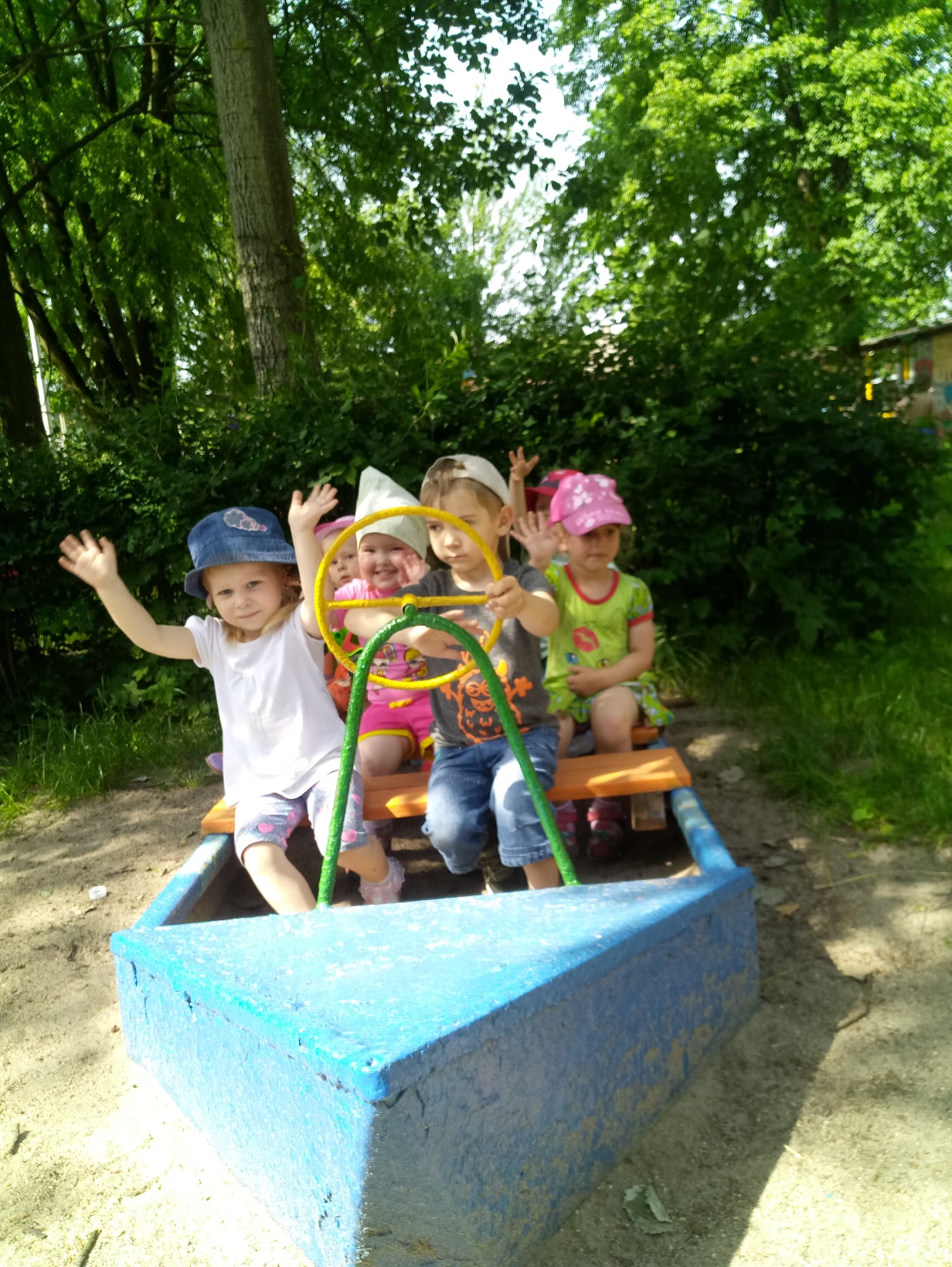 Сегодня летний жаркий день,Прекрасная погода!Ты можешь слышать птичек трель,Открой окно немного!На улице гуляет детвора:Кто в салки, кто в футбол играет,Кто быстро убегает со двора,А кто букетик маме собирает.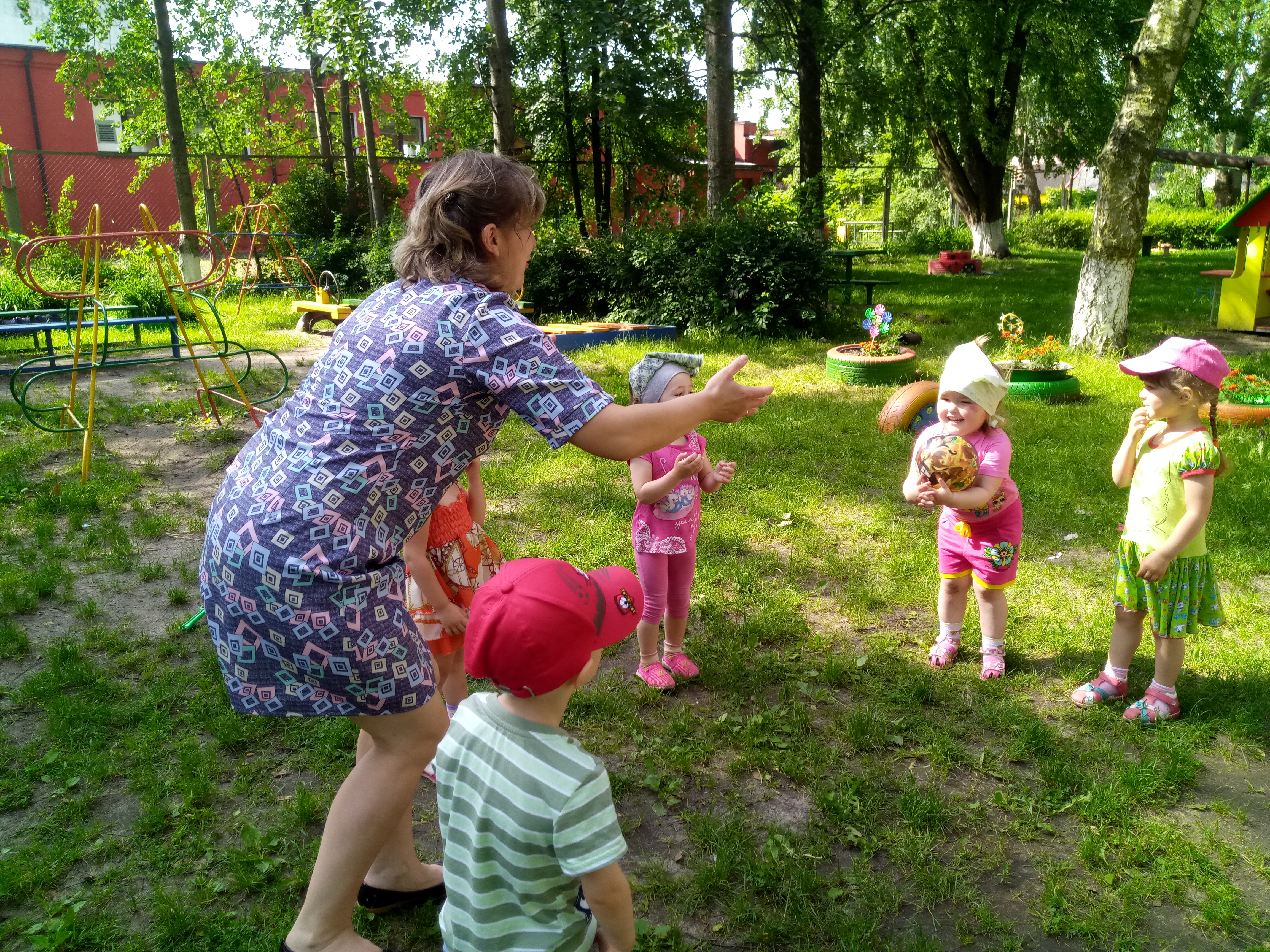 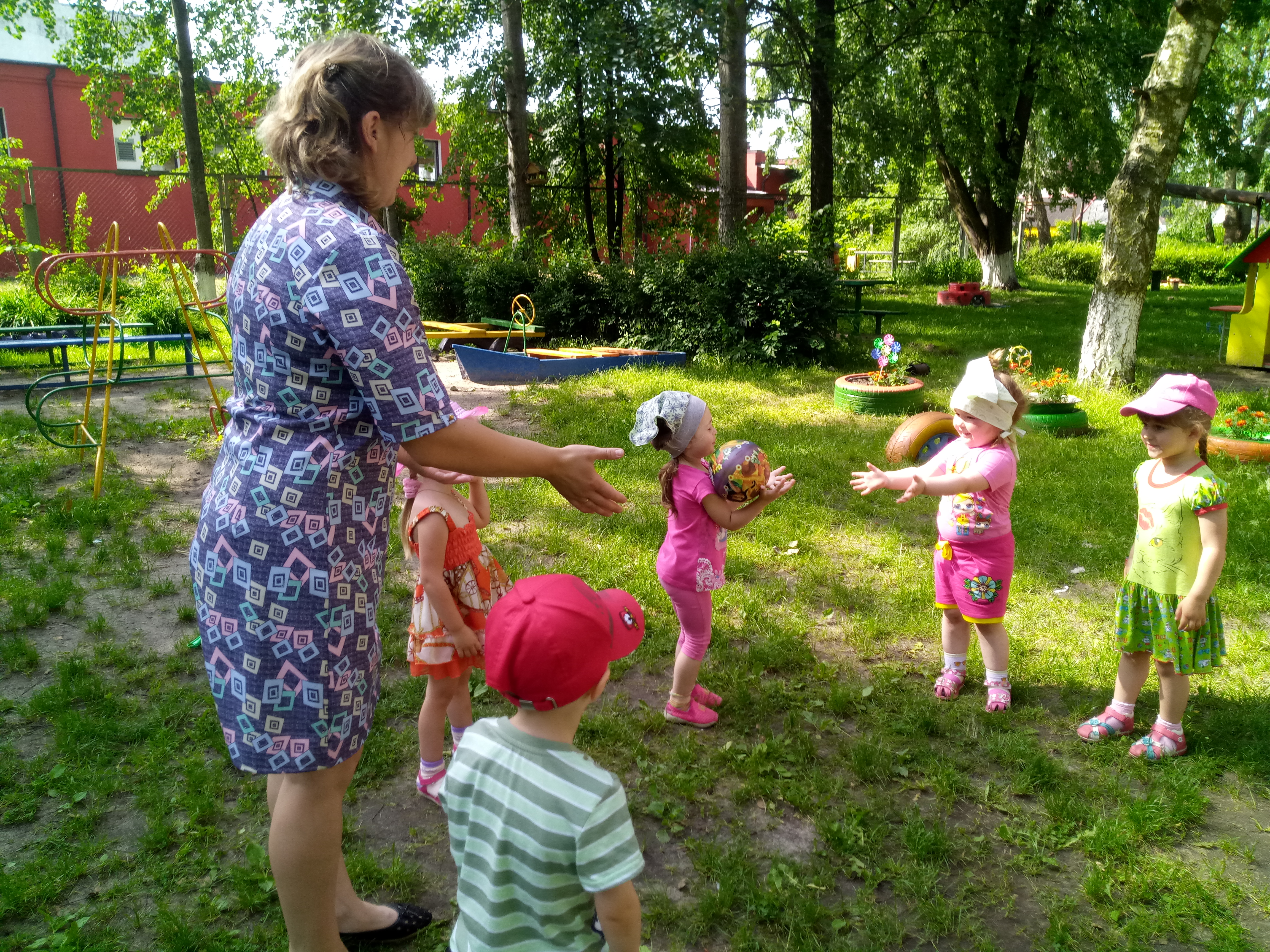  Игра “Передай мяч другу”Разноцветный мячикПо дорожке скачет.Прыгает, не бьётся,В руки не даётся!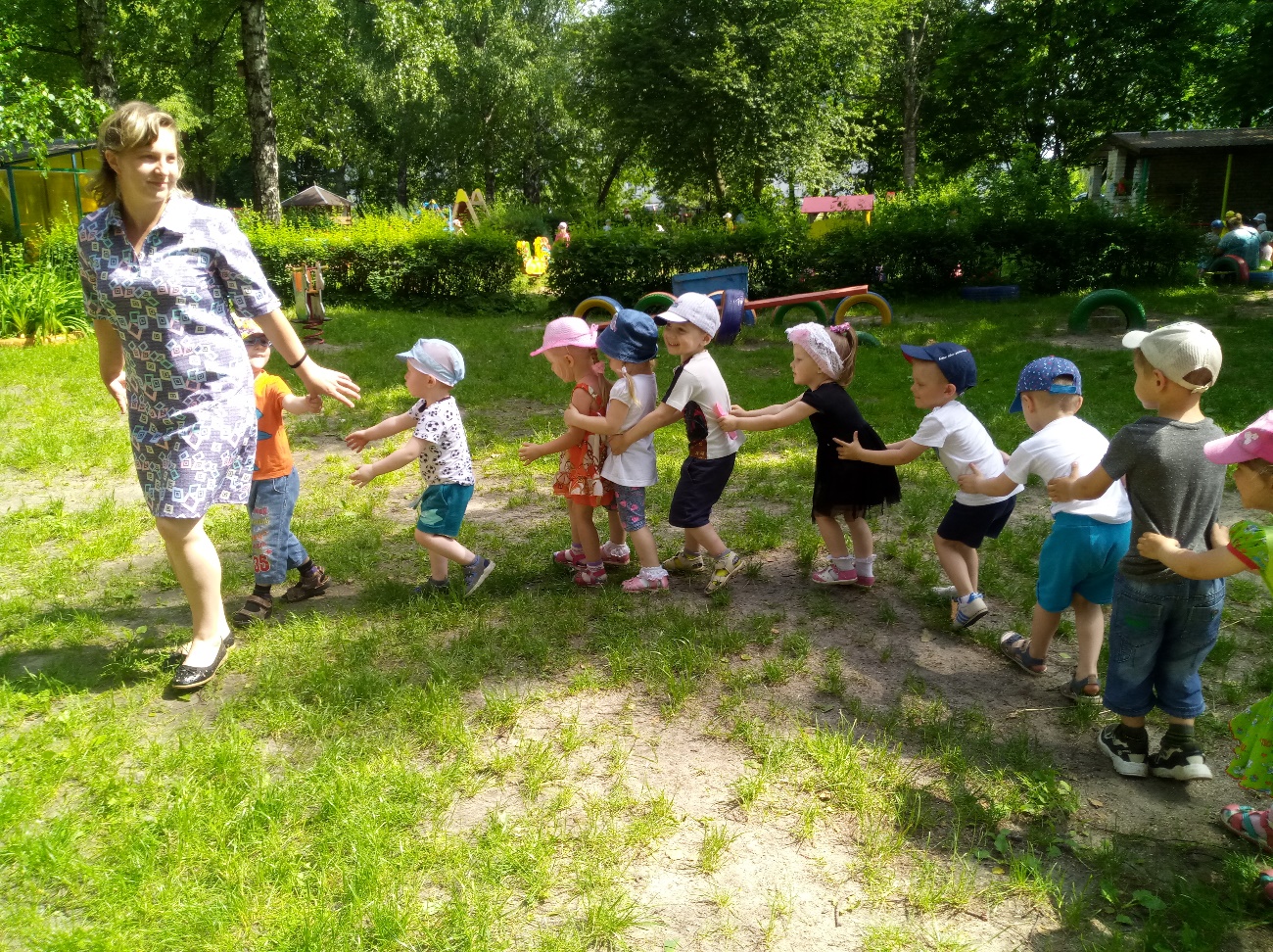 Игра ”Весёлый паровозик”Под весёлый стук колёсМчит по рельсам паровоз:Дым, пуская на лету,Паровоз гудит: ту - ту!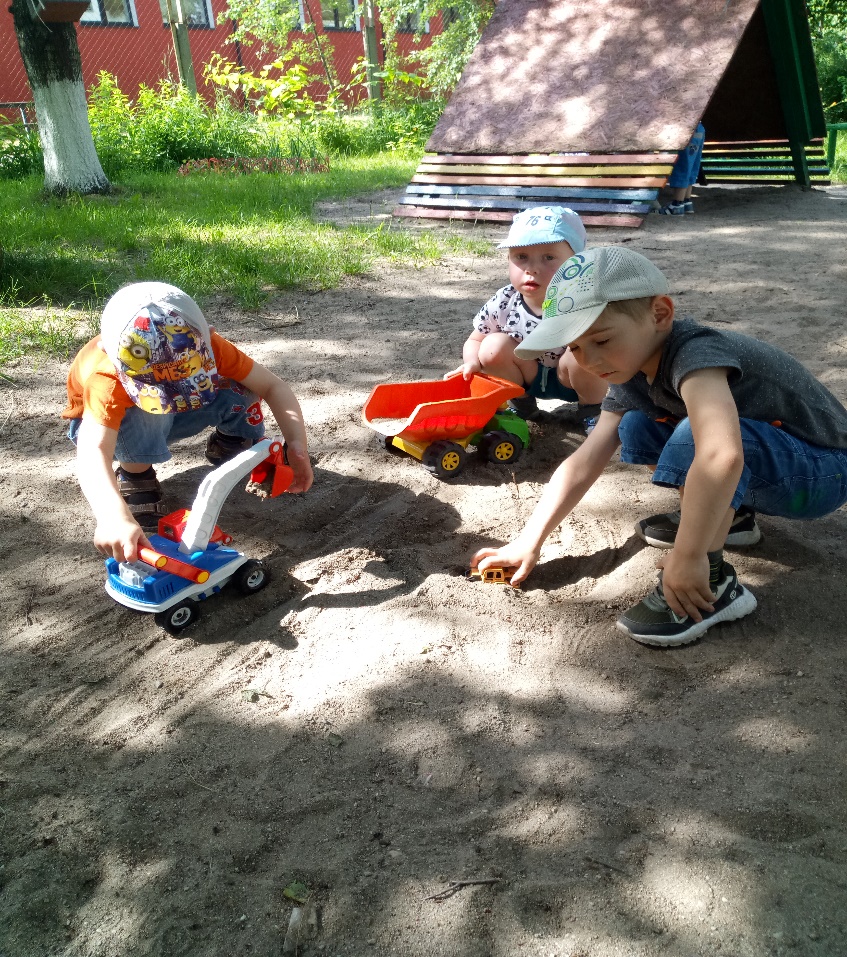 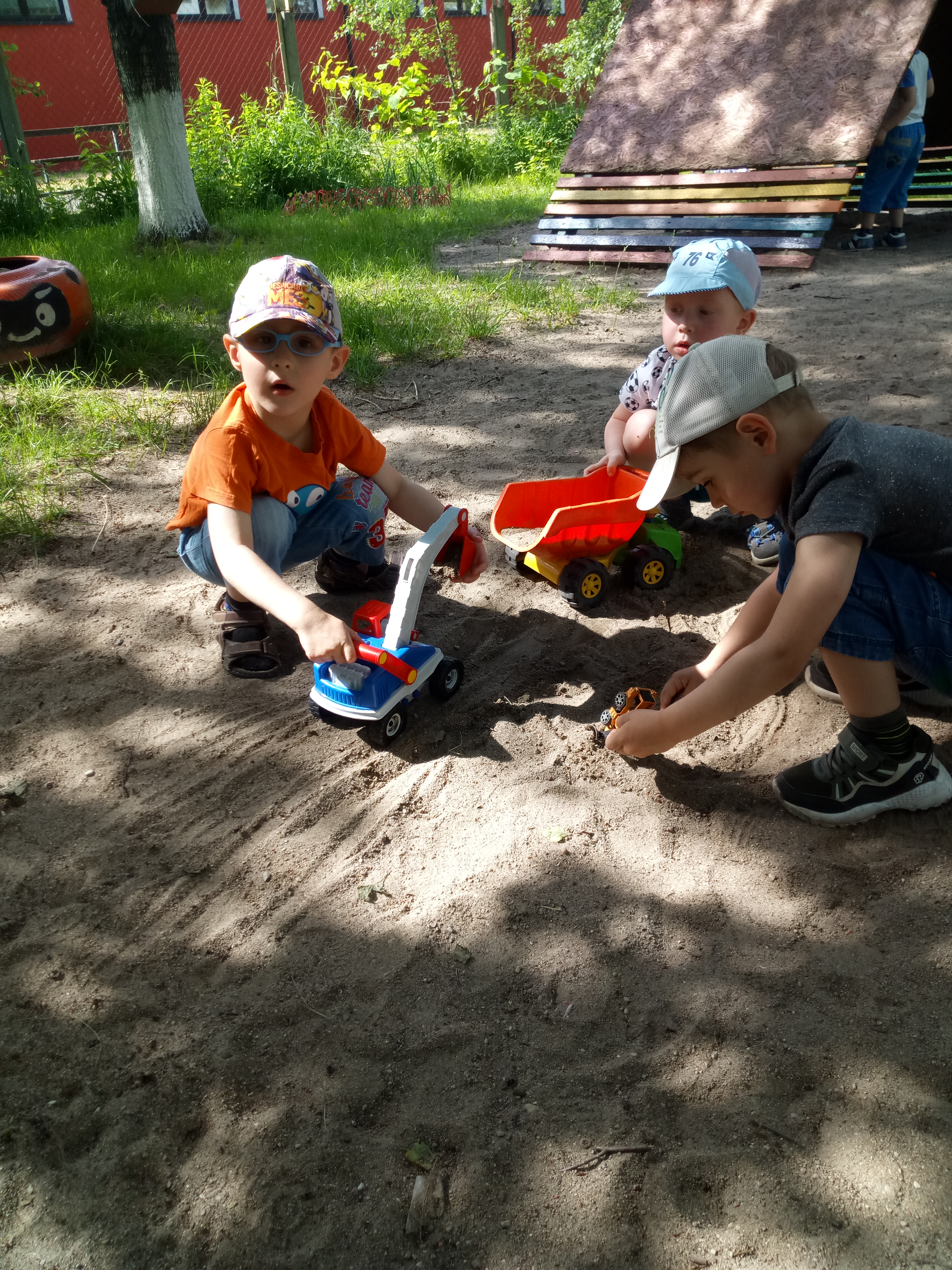 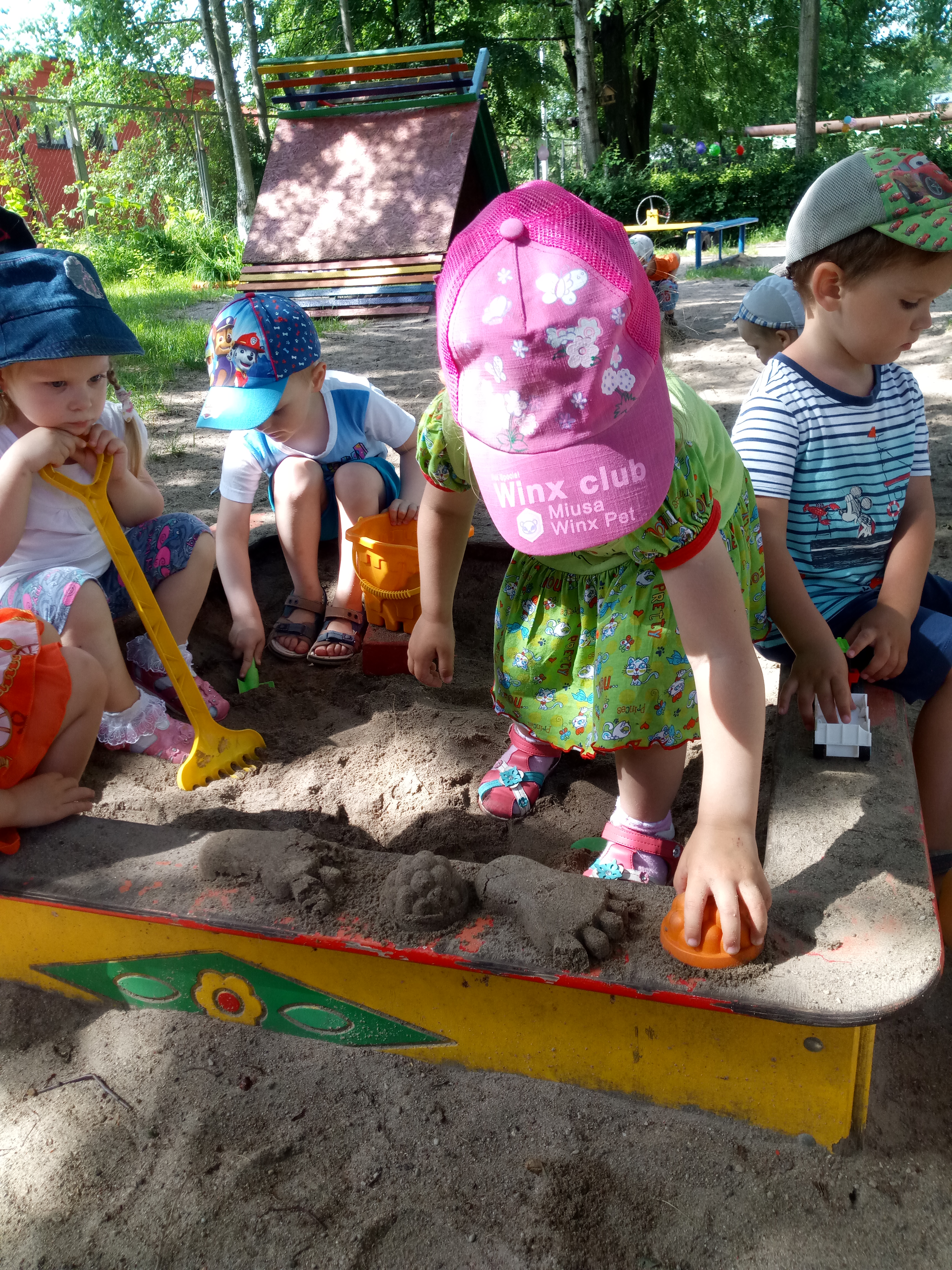 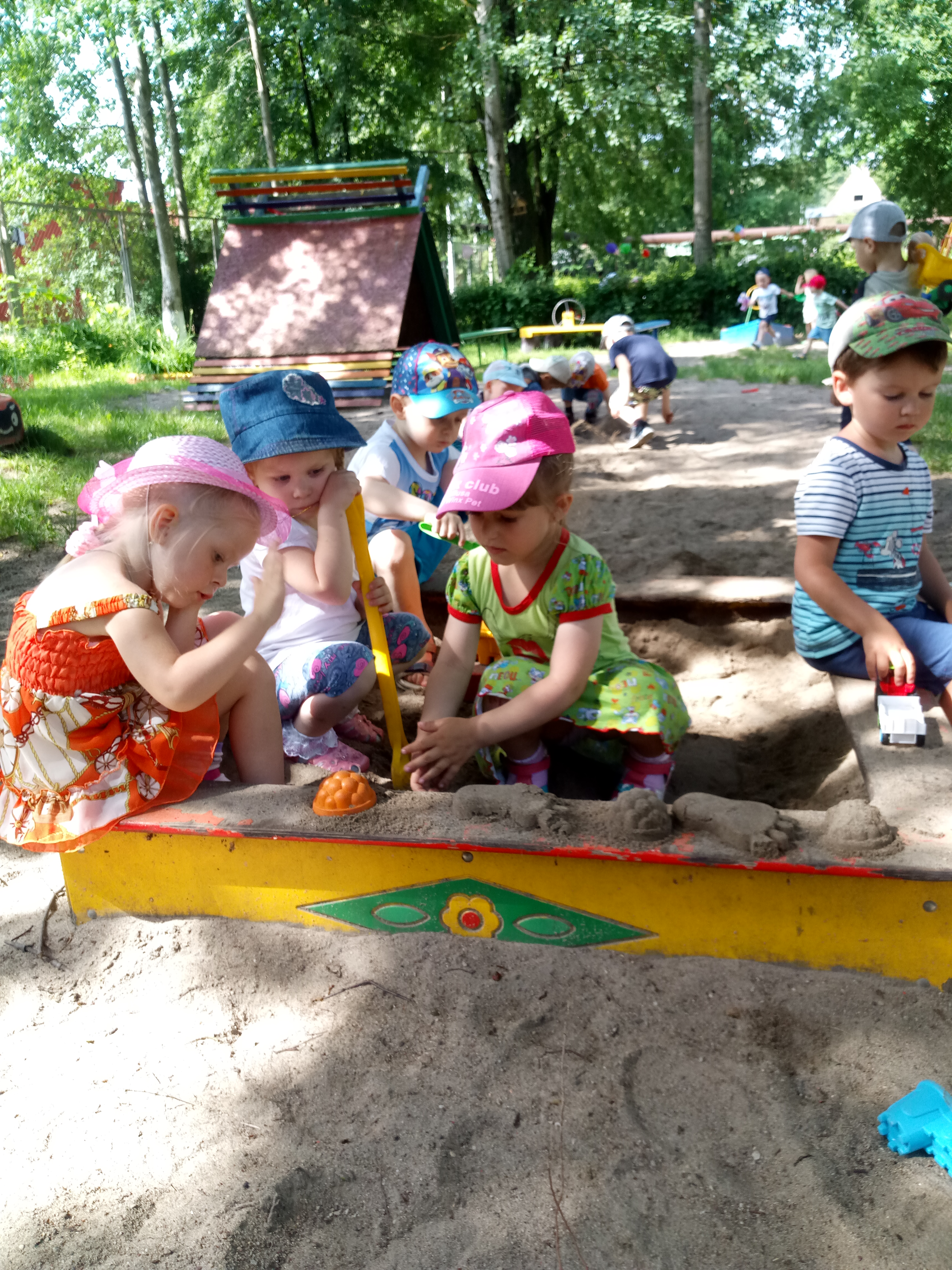 Дети нашей группы очень любят играть  с песком.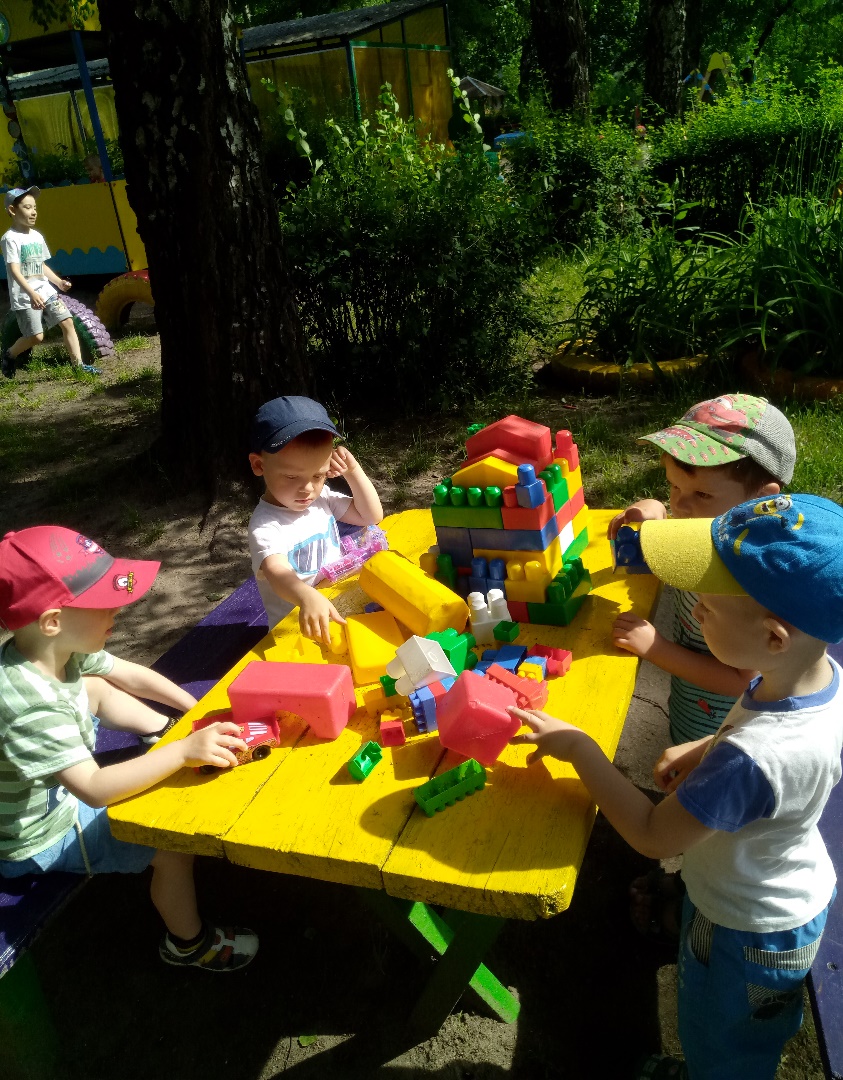 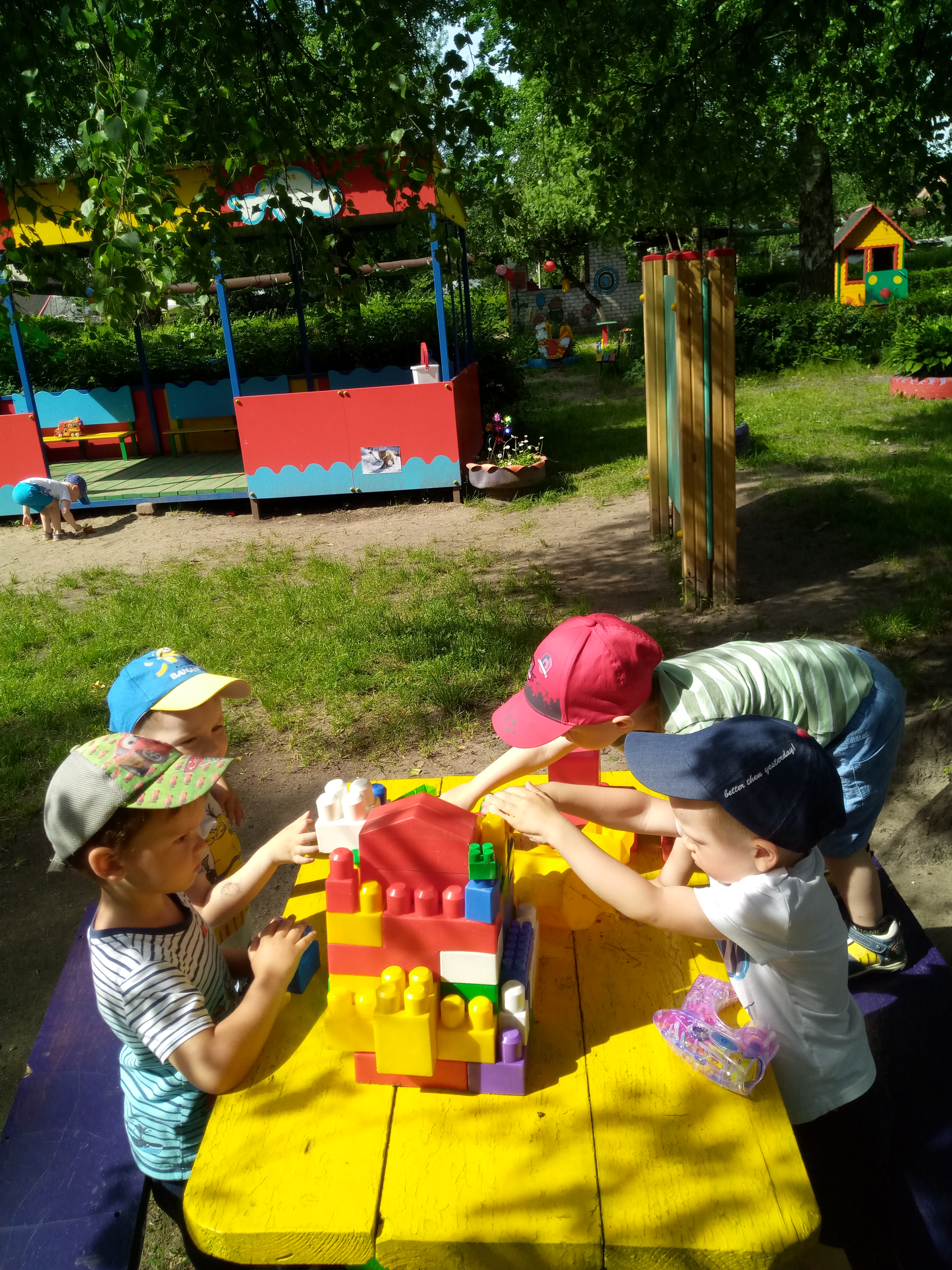 Ребята с  удовольствием играют     с конструктором на свежем воздухе.